国际汉学院第五届研究生会组织工作机构组织架构图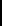 